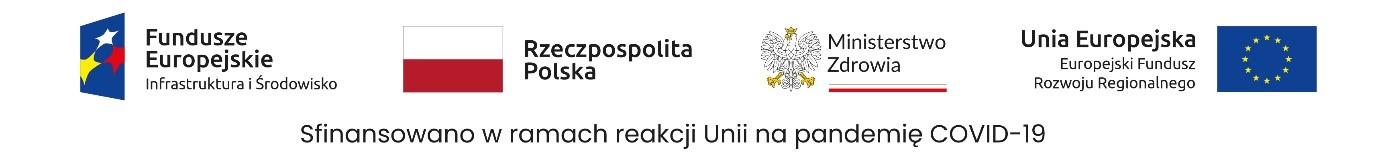 PROMED ŁAZY sp. z o. o. 42 - 450 Łazy ulica Jesionowa 1Zaproszenie do złożenia oferty cenowej w postępowaniu o udzielenie zamówienia o wartości szacunkowej nieprzekraczającej kwoty 130 000,00 zł netto, prowadzone z wyłączeniem przepisów ustawy Prawo Zamówień Publicznych z dnia 11 września 2019 r. (Dz.U. z 2022 r. poz. 1710)
1. Adres Zamawiającego:
PROMED ŁAZY sp. z o. o. ul. Jesionowa 1, 42-450 Łazy, województwo śląskie, powiat zawierciański
tel./fax. 32 67 29 465 NIP: 6492297539 REGON: 278118542
2. Osoby uprawnione do kontaktów z Wykonawcami:
Michał Malicki, Lidia Janus, tel. 698 66 10 25, e-mail: biuro@promed.lazy.pl
3. Przedmiot zamówienia:Dostarczenie sprzętu komputerowego i oprogramowania w ramach realizacji umowy NR UM. POZ2.U-9320.2022-00/4446/2023/140 z dnia 21.02.2023 roku o powierzenie grantu na realizację przedsięwzięcia pn. Wdrożenie e-Usług w Placówce POZ4. Charakterystyka:W cenie sprzętu należy skalkulować koszt dostawy i instalacji oprogramowania i urządzeń 
u Zamawiającego.					
zestaw komputerowy 12 sztuk: komputer stacjonarny z systemem operacyjnym, mysz, klawiaturakod CPV: 30213300-8minimalne wymagania:system operacyjny: zainstalowany oryginalny system operacyjny Windows 11 Professional 
z możliwością downgrade’u do Win 10 lub równoważny.Parametry równoważności:- pełna integracja z domeną Active Directory MS Windows (posiadaną przez Zamawiającego) opartą na serwerach Windows Server 2012,- Zarządzanie komputerami poprzez Zasady Grup (GPO) Active Directory MS Windows (posiadaną przez Zamawiającego), WMI,- zainstalowany system operacyjny nie wymaga aktywacji za pomocą telefonu lub Internetu,- pełna obsługa ActiveX.Wszystkie ww. funkcjonalności nie mogą być realizowane z zastosowaniem wszelkiego rodzaju emulacji i wirtualizacji Microsoft Windows 10.dodatkowe oprogramowanie: pakiet biurowy, program umożliwiający przeglądanie plików pdf, oprogramowanie Xopero ONE wraz z certyfikowanym instruktażem dotyczącym obsługi systemu (licencja powinna umożliwiać korzystanie z przestrzeni chmurowej dostarczonej bezpośrednio przez producenta, min. 600GB przez okres min. 60 miesięcy) lub równoważne o parametrach minimalnych:a) backup i przywracanie danych:deduplikacja danych na źródle,backup przyrostowy i różnicowy,wersjonowanie plików – możliwość zdefiniowania dowolnej ilości wersji,backup danych lokalnych – plikowy oraz poczty Outlook,backup otwartych plików (VSS),filtr plików oraz folderów,domyślne wykluczenia zbędnych plików (pliki tymczasowe etc.),wyłączanie komputera po wykonaniu backupu,przywracanie danych do wskazanej lokalizacji,możliwość backup-u z wykorzystaniem dowolnej ilości rdzeni procesora,wyszukiwanie plików w repozytorium użytkownika,b) ustawienia:automatyczne logowanie,zapamiętywanie danych logowania,automatyczne uruchamianie programu przy starcie systemu,ustawianie priorytetu dla procesu backupu,zmiana klucza szyfrującego,ustawienia przepustowości/zajętości pasma,konfiguracja wydajności procesu backupu,c) bezpieczeństwo:zastępowanie nazwy pliku GUID-em,szyfrowanie danych algorytmem AES 256 CBC, zawsze po stronie komputera użytkownika,kompresja danych LZ4 lub Deflate64,transmisja po bezpiecznym protokole TLS,deklaracja klucza szyfrującego dane użytkownika,szczegółowy dziennik zdarzeń dostępny z poziomu aplikacji,obliczanie sumy kontrolnej,kopie zapasowe przechowywane w profesjonalnych, certyfikowanych data center, na terenie Polski.
Wymagane wsparcie techniczne, świadczone bezpośrednio od producenta, w języku polskim, zawarte w okresie trwania licencji.obudowa i akcesoria: Typu SFF,mysz oraz klawiatura dostarczana przez producenta w zestawie,procesor: 6 – rdzeniowy, taktowanie co najmniej 3,2 GHz, pamięć cache 15 MB,pamięć RAM min. 16 GB DDR4 3200 MHz możliwość rozbudowy do min 64GB, dwa sloty pamięci dostępne dla użytkownika (nie dopuszcza się pamięci wlutowanych); możliwość rozbudowy pamięci przez użytkownika, bez kontaktu z serwisem producenta.pamięć masowa: min. 512 GB SSD NVMe, fabryczna możliwość instalacji drugiego dysku,karta graficzna zintegrowana z procesorem,zasilanie: zasilacz min. 180 W,BIOS zgodny ze specyfikacją UEFI, pełna obsługa za pomocą klawiatury i myszy,BIOS musi umożliwiać przeprowadzenia inwentaryzacji sprzętowej poprzez wyświetlenie informacji o: wersji BIOS, numerze seryjnym i dacie produkcji komputera, wielkości, prędkości i sposobie obsadzenia zainstalowanej pamięci RAM, typie zainstalowanego procesora, zainstalowanym dysku twardym (pojemność, model), MAC adresie wbudowanej w płytę główną karty sieciowej,funkcja blokowania/odblokowania portów USB,możliwość ustawienia hasła dla administratora oraz użytkownika dla BIOS’u, po podaniu hasła użytkownika możliwość jedynie odczytania informacji, brak możliwości wł/wy funkcji, hasła silne opatrzone o litery, cyfry i znaki specjalne,możliwość przypisania w BIOS numeru nadawanego przez Administratora,bezpieczeństwo: system diagnostyczny z graficznym interfejsem, dostępny z poziomu BIOS lub menu BOOT’owania, umożliwiający użytkownikowi przeprowadzenie wstępnej diagnostyki awarii poprzez przetestowanie: procesora, pamięci RAM, dysku, płyty głównej 
i wyświetlacza; pełna funkcjonalność systemu diagnostycznego musi być dostępna również w przypadku braku lub uszkodzenia oraz sformatowania dysku twardego, braku dostępu do sieci LAN i Internetu oraz nie może być realizowana przez narzędzia zewnętrzne podłączane do komputera (np. pamięć USB flash],dedykowany układ szyfrujący TPM 2.0,złącze na linkę zabezpieczającą przed kradzieżą,certyfikat ISO 9001 dla producenta sprzętu (załączyć do oferty),certyfikat ISO 50001 dla producenta sprzętu (załączyć do oferty),deklaracja zgodności CE (załączyć do oferty),certyfikat Energy Star lub TCO dla oferowanego modelu,porty i komunikacja:ilość portów Ethernet LAN (RJ-45)			1,ilość portów USB 3.2 Gen 1 (3.1 Gen 1) Typu-A  	4,liczba portów USB 2.0  				4,ilość DisplayPort 1.4	1,ilość portów HDMI 1.4b	1,przewodowa sieć LAN 	10/100/1000 Mbit/s,wi-fi: Wi-Fi 5 (802.11ax),bluetooth 5.0,gwarancja: minimum 3-letnia gwarancja producenta świadczona na miejscu 
u Zamawiającego, czas reakcji serwisu: do końca następnego dnia roboczego; dedykowany portal producenta do zgłaszania awarii lub usterek, możliwość samodzielnego zamawiania zamiennych komponentów oraz sprawdzenie okresu gwarancji, fabrycznej konfiguracji.serwer 1 sztuka:kod CPV: 48822000-6minimalne wymagania:serwer z zainstalowanym systemem operacyjnym Windows Server 2019 lub 2022,dodatkowe oprogramowanie: pakiet biurowy, program umożliwiający przeglądanie plików pdf, oprogramowanie Xopero ONE wraz z certyfikowanym instruktażem dotyczącym obsługi systemu (licencja powinna umożliwiać korzystanie z przestrzeni chmurowej dostarczonej bezpośrednio przez producenta, min. 600GB przez okres min. 60 miesięcy) lub równoważne 
o parametrach minimalnych:a) backup i przywracanie danych:deduplikacja danych na źródle,backup przyrostowy i różnicowy,wersjonowanie plików – możliwość zdefiniowania dowolnej ilości wersji,backup danych lokalnych – plikowy oraz poczty Outlook,backup otwartych plików (VSS),filtr plików oraz folderów,domyślne wykluczenia zbędnych plików (pliki tymczasowe etc.),wyłączanie komputera po wykonaniu backupu,przywracanie danych do wskazanej lokalizacji,możliwość backup-u z wykorzystaniem dowolnej ilości rdzeni procesora,wyszukiwanie plików w repozytorium użytkownika,b) ustawienia:automatyczne logowanie,zapamiętywanie danych logowania,automatyczne uruchamianie programu przy starcie systemu,ustawianie priorytetu dla procesu backupu,zmiana klucza szyfrującego,ustawienia przepustowości/zajętości pasma,konfiguracja wydajności procesu backupu,c) bezpieczeństwo:zastępowanie nazwy pliku GUID-em,szyfrowanie danych algorytmem AES 256 CBC, zawsze po stronie komputera użytkownika,kompresja danych LZ4 lub Deflate64,transmisja po bezpiecznym protokole TLS,deklaracja klucza szyfrującego dane użytkownika,szczegółowy dziennik zdarzeń dostępny z poziomu aplikacji,obliczanie sumy kontrolnej,kopie zapasowe przechowywane w profesjonalnych, certyfikowanych data center, na terenie Polski,
wymagane wsparcie techniczne, świadczone bezpośrednio od producenta, w języku polskim, zawarte w okresie trwania licencji.obudowa 1U: obudowa serwerowa do montażu w szafie RACK 19",wbudowany czujnik otwarcia obudowy współpracujący z BIOS i kartą zarządzającą,obudowa powinna posiadać możliwość instalacji interfejsu NFC do połączenia z aplikacją zarządzającą serwerem na telefonie, aplikacja zarządzająca powinna być dostępna na Android i iOS,obudowa powinna posiadać dodatkowy przedni panel zamykany na klucz, chroniący dyski twarde przed nieuprawnionym wyjęciem z serwera,musi istnieć możliwość rozbudowy o panel pokazujący stan działania serwera w tym jego adres IP,zasilanie i wentylacja: w obudowie powinien być zainstalowany zestaw redundantnych zasilaczy o mocy co najmniej 600W każdy, wymienialnych podczas pracy, oraz zestaw redundantnych wentylatorów, wentylatory powinny mieć możliwość wymiany podczas pracy systemu,płyta główna: płyta główna obsługująca co najmniej dwa procesory i co najmniej 16 slotów na pamięć taktowaną przynajmniej z częstotliwością 3200MT/s, przy użyciu odpowiednich procesorów, płyta główna musi być zaprojektowana przez producenta serwera i oznaczona jego znakiem firmowym, zintegrowany z płytą główną moduł TPM w wersji co najmniej 2.0,procesor: procesor typu skalowalnego posiadający co najmniej 10 rdzeni, działający
co najmniej z częstotliwością 2.3GHz i dający w teście PassMark, dostępnym na stronie https://www.cpubenchmark.net/, wynik nie mniejszy niż 29340 pkt,pamięć RAM: 64 GB pamięci RAM w modułach 32GB RDIMM przygotowanych na działanie 
z częstotliwością co najmniej 3200MT/s,dyski: miejsce na co najmniej 8 dysków w rozmiarze 2.5" wymienialne bez wyłączania systemu, serwer ma mieć przewidzianą przez producenta możliwość dodania modułu pozwalającego na startowanie systemu z kart SD lub dysków M.2 skonfigurowanych w RAID1 nie zajmujących slotów na dyski, w serwerze powinny być zainstalowane co najmniej trzy dyski co najmniej 480GB SSD,karty: na płycie głównej powinna być zainstalowana dwuportowa karta sieciowa 1GB BT oraz czteroportowa karta 10GB BaseT, karty nie mogą zajmować slotu PCIe,serwer powinien posiadać kontroler RAID umożliwiający konfigurację RAID 0, 1, 5, 6, 10, 50, 60, wielkość bufora min. 8 GB,karta zarządzająca: niezależna od zainstalowanego na serwerze systemu operacyjnego posiadająca dedykowane port RJ-45 Gigabit Ethernet, umożliwiająca: - zdalny dostęp do graficznego interfejsu Web karty zarządzającej,- szyfrowane połączenie (TLS) oraz autentykacje i autoryzację użytkownika,- możliwość podmontowania zdalnych wirtualnych napędów, - wirtualną konsolę z dostępem do myszy, klawiatury, - wsparcie dla IPv6 - wsparcie dla SNMP; IPMI2.0, VLAN tagging, SSH,- możliwość zdalnego monitorowania w czasie rzeczywistym poboru prądu przez serwer, dane historyczne powinny być dostępne przez min. 7 dni wstecz,- możliwość zdalnego ustawienia limitu poboru prądu przez konkretny serwer, - integracja z Active Directory,- możliwość obsługi przez ośmiu administratorów jednocześnie, - wsparcie dla automatycznej rejestracji DNS - wsparcie dla LLDP,- wysyłanie do administratora maila z powiadomieniem o awarii lub zmianie konfiguracji sprzętowej, - możliwość podłączenia lokalnego poprzez złącze RS-232,- możliwość zarządzania bezpośredniego poprzez złącze microUSB umieszczone na froncie obudowy,- monitorowanie zużycia dysków SSD, - możliwość monitorowania z jednej konsoli min. 100 serwerami fizycznymi,- automatyczne zgłaszanie alertów do centrum serwisowego producenta, - automatyczne update firmware dla wszystkich komponentów serwera,- możliwość przywrócenia poprzednich wersji firmware,- możliwość eksportu eksportu/importu konfiguracji (ustawienie karty zarządzającej, BIOSu, kart sieciowych, HBA oraz konfiguracji kontrolera RAID) serwera do pliku XML lub JSON,- możliwość zaimportowania ustawień, poprzez bezpośrednie podłączenie plików konfiguracyjnych, - automatyczne tworzenie kopii ustawień serwera w oparciu o harmonogram,certyfikaty: serwer musi być wyprodukowany zgodnie z normą ISO-9001:2015 oraz ISO-14001, musi posiadać deklarację CE,warunki gwarancji: 3 lata gwarancji producenta, z czasem reakcji do następnego dnia roboczego od przyjęcia zgłoszenia - zgłoszenia przyjmowane w trybie 24/7,gwarancja musi obejmować całość rozwiązania i każdą jego część, możliwość zgłaszania awarii poprzez ogólnopolską linię telefoniczną producenta, w przypadku naprawy dysku - uszkodzony dysk zostaje u Zamawiającego,podmiot serwisujący musi posiadać ISO 9001:2015 na świadczenie usług serwisowych 
oraz posiadać autoryzacje producenta urządzeń,możliwość sprawdzenia statusu gwarancji poprzez stronę producenta przez podanie unikatowego numeru urządzenia oraz pobieranie uaktualnień mikrokodu oraz sterowników, także w przypadku wygaśnięcia gwarancji serwera,możliwość telefonicznego sprawdzenia konfiguracji sprzętowej serwera oraz warunków gwarancji po podaniu numeru seryjnego bezpośrednio u producenta lub jego przedstawiciela.tablet do podpisu cyfrowego 6 sztuk:kod CPV: 30237450-8minimalne wymagania:panel LCD o przekątnej co najmniej 4,5 cala,szyfrowanie AES256 / RSA2048,uchwyt na pióro,unikalny numer ID sprzętu, umożliwiający identyfikację urządzenia użytego do złożenia podpisu,połączenie USB,wbudowane gniazdo na blokadę bezpieczeństwa,gwarancja	minimum 24 miesiące,licencja kompatybilna z urządzeniem Fortigate 30E min. 3 letnia – 3 sztukikod CPV: 48219500-1wymagane moduły Unified Threat Protection (UTP): IPS,Advanced Malware Protection,Application Control, URL, DNS & Video Filtering,Antispam Service,FortiCare Premium,urządzenie wielofunkcyjne:kod CPV: 30232110-8minimalne wymagania:możliwość drukowania czarny lub kolor, skanowania, kserowania,format: A4,możliwość drukowania w sieci LAN,możliwość drukowania przez wi-fi,min. rozdzielczość skanowania kopiowania 600x600 dpi,wymiary max. szerokość 50 cm, głębokość 55 cm,gwarancja 12 miesięcy.
5. Miejsca dostawy:
PROMED ŁAZY sp. z o. o. ul. Jesionowa 1 42 - 450 Łazy:zestaw komputerowy (poz. nr 1) – 8 sztuk,serwer (poz. nr 2) – 1 sztuka,tablet do podpisu cyfrowego (poz. nr 3) – 3 sztuki,urządzenie wielofunkcyjne (poz. nr 5) – 1 sztuka.Wiejski Ośrodek Zdrowia w Niegowonicach ul. Ogrodowa 7 42-454 Niegowonice:zestaw komputerowy (poz. nr 1) – 1 sztuka,tablet do podpisu cyfrowego (poz. nr 3) – 1 sztuka,licencja Fortigate 30E (poz. nr 4) – 1 sztuka.Wiejski Ośrodek Zdrowia w Chruszczobrodzie ul. Józefa Bema 3 42-456 Chruszczobród:zestaw komputerowy (poz. nr 1) – 1 sztuka,tablet do podpisu cyfrowego (poz. nr 3) – 1 sztuka,licencja Fortigate 30E (poz. nr 4) – 1 sztuka.Wiejski Ośrodek Zdrowia w Wysokiej ul. Fabryczna 5 42-450 Wysoka:zestaw komputerowy (poz. nr 1) – 2 sztuki,tablet do podpisu cyfrowego (poz. nr 3) – 1 sztuka,licencja Fortigate 30E (poz. nr 4) – 1 sztuka.Termin/okres realizacji zamówienia: do 60 dni roboczych od dnia otrzymania zlecenia.Ofertę cenową (załącznik nr 1), Oświadczenie o spełnianiu warunków udziału w postępowaniu (załącznik nr 2), Oświadczenie o braku powiązań kapitałowych lub osobowych (załącznik nr 3), podpisane elektronicznie lub w formie podpisanego skanu, należy przesłać za pomocą poczty elektronicznej (e-mail) do dnia 04.04.2023 r. do godz. 23.59 na adres: biuro@promed.lazy.pl. Ofertę można również dostarczyć za pośrednictwem poczty lub osobiście na adres Zamawiającego z dopiskiem „Oferta na realizację przedsięwzięcia pn. Wdrożenie e-Usług w Placówce POZ”. Liczy się data wpływu oferty do siedziby Zamawiającego. Opis sposobu przygotowywania ofert:1. Wykonawca ponosi wszelkie koszty związane z przygotowaniem i złożeniem oferty.2. Wykonawca może złożyć tylko jedną ofertę. 3. Zamawiający nie dopuszcza możliwości złożenia oferty wariantowej. Złożenie oferty wariantowej spowoduje jej odrzucenie jako niezgodnej z treścią Zaproszenia.4. Oferta musi być sporządzona w języku polskim, z zachowaniem formy pisemnej pod rygorem nieważności. Dokumenty sporządzone w języku obcym są składane wraz z tłumaczeniem na język polski. 5. Oferta powinna być sporządzona w jednym egzemplarzu, a zadrukowane strony oferty ponumerowane. 6. Dokumenty stanowiące tajemnicę przedsiębiorstwa powinny być odpowiednio zabezpieczone np. w oddzielnej kopercie lub skoroszycie. 7. Oferta musi być podpisana przez Wykonawcę tj. osobę/ osoby uprawnioną do reprezentowania firmy (zgodnie z wpisami do akt rejestrowych), bądź osobę upoważnioną przez Wykonawcę na piśmie (pełnomocnictwo). Wszystkie strony oferty oraz wszelkie miejsca, w których Wykonawca naniósł zmiany muszą zostać parafowane przez ww. osobę. Przez podpis należy rozumieć czytelny podpis imię i nazwisko lub podpis nieczytelny z pieczątką imienną pozwalającą odczytanie imienia i nazwiska podpisującego.Kryterium oceny ofert:1. Cena całkowita brutto wskazana w formularzu ofertowym –100%, zgodnie z poniższym wzorem:                    Najniższa oferowana cena łączna brutto C= -------------------------------------------------------------------------------------------- x 100 pkt                                 Cena łączna brutto badanej ofertyUwzględniając wartość tych kryteriów 100 punktów (1% = 1 pkt) obliczamy przyznaną liczbę punktów dla danej oferty mnożąc wyliczony współczynnik przez wagę kryterium tj. 100 pkt.2. Oferty oceniane będą na podstawie ceny całkowitej brutto podanej przez Wykonawcę na formularzu ofertowym, stanowiącym Załącznik nr 2 do niniejszego zapytania ofertowego.3. Zamawiający wybierze ofertę, która otrzyma największą liczbę punktów - za kryteria, o których mowa w niniejszym Rozdziale. Maksymalna ilość punktów wynosi 100. 4. Od rozstrzygnięcia niniejszego zapytania ofertowego (wyboru oferty) nie przysługuje odwołanie.Załącznik nr 1 do zaproszenia do składania ofert
Pełna nazwa Wykonawcy: ...............................................................................
Adres siedziby Wykonawcy: ............................................................................
Nr telefonu: ..................................... e-mail ....................................................
NIP ................................................REGON …………………………...........................
O F E R T A
Oferujemy wykonanie przedmiotu zamówienia publicznego w ramach realizacji przedsięwzięcia pn. Wdrożenie e-Usług w Placówce POZ w ramach realizacji umowy nr UM. POZ2.U-9320.2022-00/4446/2023/140 z dnia 21.02.2023 roku dofinansowanego ze środków Programu Operacyjnego Infrastruktura i Środowisko 2014-2020 w projekcie nr POIS.11.03.00-00-0074/22 pn. „Wdrożenie e-usług w placówkach POZ i ich integracja z systemem e-zdrowia” („e-usługi POZ”):zestaw komputerowy 12 sztuk: komputer stacjonarny z systemem operacyjnym, mysz, klawiaturatermin realizacji zlecenia: ..................................
cena netto: ...................... zł, podatek VAT: .........%, tj. ...............zł całkowita cena brutto: ..................... zł.
Powyższa kwota zawiera koszt dostawy i instalacji oprogramowania i urządzeń u kupującego.serwer 1 sztuka
termin realizacji zlecenia: ..................................cena netto: ...................... zł, podatek VAT: .........%, tj. ...............zł całkowita cena brutto: ..................... zł.Powyższa kwota zawiera koszt dostawy i instalacji oprogramowania i urządzeń u kupującego.tablet do podpisu cyfrowego 6 sztuktermin realizacji zlecenia: ..................................
cena netto: ...................... zł, podatek VAT: .........%, tj. ...............zł całkowita cena brutto: ..................... zł.
Powyższa kwota zawiera koszt dostawy i instalacji oprogramowania i urządzeń u kupującego.licencja Fortigate 30 E min. 3 letnia – 3 sztukitermin realizacji zlecenia: ..................................
cena netto: ...................... zł, podatek VAT: .........%, tj. ...............zł całkowita cena brutto: ..................... zł.
Powyższa kwota zawiera koszt dostawy i instalacji oprogramowania i urządzeń u kupującego.urządzenie wielofunkcyjnetermin realizacji zlecenia: ..................................
cena netto: ...................... zł, podatek VAT: .........%, tj. ...............zł całkowita cena brutto: ......................... zł.
Powyższa kwota zawiera koszt dostawy i instalacji oprogramowania i urządzeń u kupującego.Jednocześnie oświadczam, że oferowany przez nas sprzęt jest fabrycznie nowy, kompletny, wolny od wad, pełnowartościowy, w pierwszym gatunku i nie nosi znamion użytkowania. Wykonawca w trakcie dostawy zobowiązany będzie okazać dokumenty stwierdzające, iż dostarczone urządzenie jest dopuszczone do obrotu oraz zgodne z innymi aktualnie obowiązującymi przepisami prawa w zakresie przedmiotu zamówienia. 1. Udzielam ………………… miesięcznej bezwarunkowej gwarancji należytego wykonania umowy wraz z bezpłatnym serwisem i usunięciem awarii w tym okresie.2. Czas reakcji serwisu na usterkę wyniesie …………………3. Czas usunięcia usterki wyniesie ………………………….4. Termin realizacji zamówienia nastąpi do ……………………… dni kalendarzowych od dnia podpisania umowy.5. Szczegółowy termin realizacji będzie ustalany z Zamawiającym. Podana cena obejmuje wszystkie koszty związane 
z realizacją zamówienia, w tym koszt dostawy, wniesienia, montażu urządzenia oraz instalacji oprogramowania oraz nie podlega zmianie w okresie obowiązywania umowy z zastrzeżeniem pkt. 6.6. Zmiany wysokości wynagrodzenia dla Wykonawcy - w przypadku zmiany stawki podatku od towarów i usług – na pisemny wniosek jednej ze Stron. Wynagrodzenie Wykonawcy zostanie odpowiednio skorygowane (+/-) od dnia wejścia w życie zmienionej stawki z tym zastrzeżeniem, że wartość netto wynagrodzenia wykonawcy nie zmieni się,7. Oświadczamy, że oferowany termin płatności wynosi do 30 dni licząc od daty otrzymania przez Zamawiającego prawidłowo wystawionej faktury VAT.8. Oświadczamy, że zapoznaliśmy się z warunkami udzielenia zamówienia określonymi w Zaproszeniu i przyjmujemy je bez zastrzeżeń oraz uzyskaliśmy konieczne informacje do przygotowania oferty.9. Oświadczamy, że uważamy się za związanych niniejszą ofertą na czas wskazany w Zaproszeniu.10. Oświadczamy, że przedmiotowe zamówienie zamierzamy wykonać sami i nie będziemy go powierzać innej osobie lub jednostce (jeżeli nie, należy wskazać część zamówienia, którą wykonawca zamierza powierzyć podwykonawcy).11. Oświadczam, że informacje zawarte na stronach od …. do …./ załącznik ……. stanowią tajemnicę przedsiębiorstwa w rozumieniu ustawy o zwalczaniu nieuczciwej konkurencji i nie mogą być udostępnione przez Zamawiającego.12. Wykonawca na co najmniej 3 dni przed planowaną dostawą i montażem przedmiotu umowy, telefonicznie powiadomi o tym fakcie Zamawiającego.13. Wykonawca wraz z wyposażeniem ma obowiązek dostarczyć:- oryginalną instrukcję obsługi w języku polskim,- gwarancję wraz ze szczegółowymi warunkami gwarancji i serwisu,- Deklarację zgodności CE,- fakturę VAT.14. Na podstawie art. 6 ust. 1 lit. a ogólnego rozporządzenia o ochronie danych osobowych z dnia 27 kwietnia 2016 r. (dotyczy osób fizycznych) wyrażam zgodę na przetwarzanie moich danych osobowych zawartych w ofercie w celach realizacji postępowania. Jednocześnie oświadczam, że zostałem/-am poinformowany/-a, że zgoda może być wycofana w każdym czasie. Wycofanie zgody nie wpływa na zgodność z prawem przetwarzania, którego dokonano na podstawie zgody przed jej wycofaniem.  Przyjmuje do wiadomości, że:a) moje dane osobowe będą przetwarzane wyłącznie w celu przeprowadzenia postępowania o zamówienie w Projekcie, potwierdzenia kwalifikowalności wydatków w Projekcie zgodnie z wymaganiami Wytycznych, kontroli Projektu, a w przypadku złożenia najkorzystniejszej oferty zawarcia umowy;b) moje dane osobowe mogą zostać udostępnione instytucjom kontrolującym realizację Projektu jak również wykonawcom biorącym udział w tym postępowaniu o udzielenie zamówienia;c) podanie danych jest dobrowolne, aczkolwiek odmowa ich podania jest równoznaczna z brakiem możliwości wzięcia udziału w postępowaniu o zamówienie i będzie skutkować odrzuceniem oferty;d) mam prawo dostępu do treści danych i ich poprawiania.e) Świadomy odpowiedzialności karnej (art. 297 Kodeksu karnego), oświadczam, że załączone do oferty dokumenty opisują stan prawny i faktyczny, aktualny na dzień złożenia oferty.data i podpis ..................................................................................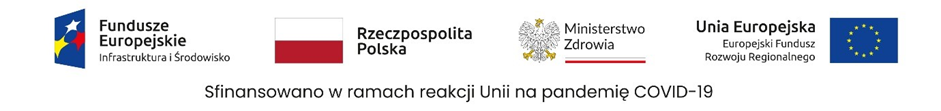 Załącznik nr 2 do zaproszenia do składania ofert ….........................................  Pieczęć WykonawcyOświadczenieo spełnianiu warunków udziału w postępowaniuPrzystępując do postępowania w sprawie udzielenia zamówienia publicznego, którego przedmiotem jest Dostarczenie sprzętu komputerowego i oprogramowania w ramach realizacji umowy NR UM. POZ2.U-9320.2022-00/4446/2023/140 z dnia 21.02.2023 roku o powierzenie grantu na realizację przedsięwzięcia pn. Wdrożenie e-Usług w Placówce POZ oświadczamy, iż:Spełniam warunki ubiegania się o zamówienie tj. 1) posiadam uprawnienia do wykonywania określonej działalności lub czynności, jeżeli przepisyprawa nakładają obowiązek ich posiadania;2) posiadam wiedzę i doświadczenie;3) dysponuję odpowiednim potencjałem technicznym oraz osobami zdolnymi do wykonaniazamówienia;4) znajduję się w sytuacji ekonomicznej i finansowej pozwalającej na wykonanie zamówienia.”Miejscowość, data: ..........................................                         ................................................                                                                                                      (podpis osoby uprawnionej)Załącznik nr 3 do zaproszenia do składania ofert….........................................  Pieczęć WykonawcyOświadczenie o braku powiązań kapitałowych lub osobowychJa niżej podpisany(a) …………………………………………………………………………………………………..oświadczam, że Wykonawca jest/nie jest* powiązany osobowo lub kapitałowo z Zamawiającym. Przez powiązania osobowe lub kapitałowe rozumie się wzajemne powiązania pomiędzy Zamawiającym lub osobami upoważnionymi do zaciągania zobowiązań w imieniu Zamawiającego lub osobami wykonującymi w imieniu Zamawiającego czynności związane z przygotowaniem i przeprowadzeniem procedury wyboru Wykonawcy a Wykonawcą, polegające w szczególności na: a)	uczestniczeniu w spółce jako wspólnik spółki cywilnej lub spółki osobowej;b)	posiadaniu co najmniej 10% udziałów lub akcji;c)	pełnieniu funkcji członka organu nadzorczego lub zarządzającego, prokurenta, pełnomocnika;d)	pozostawaniu w związku małżeńskim, w stosunku pokrewieństwa lub powinowactwa w linii prostej (rodzice, dzieci, wnuki, teściowie, zięć, synowa), w stosunku pokrewieństwa lub powinowactwa w linii bocznej do drugiego stopnia (rodzeństwo, krewni małżonka/i) lub pozostawania w stosunku przysposobienia, opieki lub kurateli.		 ...............................................			      ..............................................................
Miejscowość, data					        Pieczęć i podpis osoby upoważnionej
* Niepotrzebne skreślić